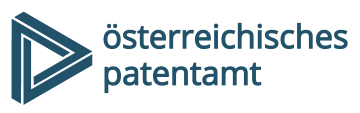 MA 1   NATIONALE MARKENANMELDUNGAntrag auf Registrierung einer Marke im Markenregister des Österreichischen PatentamtesBANKVERBINDUNG UND ZUSTIMMUNGSERKLÄRUNG (fakultativ)Bitte geben Sie uns Ihre Bankverbindung bekannt, damit wir allfällige Rücküberweisungen von Gebühren im Laufe des Verfahrens schneller und effizienter durchführen können. Wir möchten Sie allerdings ausdrücklich darauf hinweisen, dass die Angabe der Bankverbindung freiwillig ist und ihre Verwendung an die unterfertigte Zustimmungserklärung gebunden ist. CHECKLISTEBevor Sie die Anmeldung einreichen, überprüfen Sie bitte anhand nachstehender Checkliste nochmals, ob Ihre Anmeldung jedenfalls nachstehend genannte Angaben und Beilagen enthält. Helfen Sie so mit, Rechtsverluste und verfahrensverzögernde Rückfragen und Mängelbehebungen zu vermeiden. Anmelder:inWurde die Anmeldung der Marke für eine juristische Person vom Berechtigten unterfertigt? (siehe Fußnote 21)Bei mehreren Anmelder:innen:Wurden alle Vor- und Zunamen sowie alle Adressen genannt?MarkeHaben Sie beachtet, dass das angemeldete Zeichen nach Überreichung der Anmeldung nicht mehr abgeändert werden kann? (Für Änderungen müsste eine gebührenpflichtige Neuanmeldung eingebracht werden.)Haben Sie nur eine Marke genannt? (Mehrere Darstellungsvarianten erfordern jeweils gesonderte Anmeldungen.)Hat das Markenbild das vorgeschriebene Aussehen/Format (max. 8x8cm)?Haben Sie den – je nach Markenform erforderlichen – Datenträger beigeschlossen?Waren- und DienstleistungsverzeichnisHaben Sie die Waren und/oder Dienstleistungen, wofür die Marke geschützt werden soll mit Worten und unter Voranstellung der Klassennummer der Nizzaer Klassifikation angegeben? (siehe Fußnoten 19+20)Allfällige KonfliktzeichenIm Anmeldeverfahren erfolgt keine amtliche Überprüfung dahingehend, ob Ihr Zeichen in ältere Markenrechte anderer Personen eingreift. Um Streitigkeiten zu vermeiden wird daher empfohlen, sich VOR der Einreichung der Anmeldung zB https://www.patentamt.at/marken/recherche über Möglichkeiten zur Ermittlung älterer Konfliktzeichen zu informieren. Dort finden Sie auch weiterführende Informationen zu unseren beiden schnellen Serviceleistungen „Markenähnlichkeitsrecherche“ und „Pre Check Marke“, die über einen bloßen Markenähnlichkeitsvergleich hinausgehende zusätzliche Informationen bieten.ERLÄUTERUNGEN UND HINWEISE ZUR MARKENANMELDUNGÜber diese Ausfüllhilfe hinausgehende Anleitungen finden Sie im Informationsblatt nationale Marken und im Gebühreninformationsblatt. Alle diese Informationen, aktuelle Hinweise und die gültige Version dieses Formulars können auf der Website des Österreichischen Patentamtes – www.patentamt.at – abgerufen werden. Bitte beachten Sie auch die Checkliste zur Erstellung ordnungsgemäßer Anmeldungsunterlagen!Auf unserer Website finden Sie auch unsere Datenschutzerklärung (www.patentamt.at/datenschutz). Diese liegt ebenso im Kundencenter auf.An das Österreichische PatentamtDresdner Straße 871200 WienAn das Österreichische PatentamtDresdner Straße 871200 WienAn das Österreichische PatentamtDresdner Straße 871200 WienAktenzeichen (wird vom Österreichischen Patentamt vergeben!)Aktenzeichen (wird vom Österreichischen Patentamt vergeben!)Aktenzeichen (wird vom Österreichischen Patentamt vergeben!)Aktenzeichen (wird vom Österreichischen Patentamt vergeben!)An das Österreichische PatentamtDresdner Straße 871200 WienAn das Österreichische PatentamtDresdner Straße 871200 WienAn das Österreichische PatentamtDresdner Straße 871200 WienAn das Österreichische PatentamtDresdner Straße 871200 WienAn das Österreichische PatentamtDresdner Straße 871200 WienAn das Österreichische PatentamtDresdner Straße 871200 WienBitte für amtliche Vermerke freihalten!Bitte für amtliche Vermerke freihalten!Bitte für amtliche Vermerke freihalten!Bitte für amtliche Vermerke freihalten!Die eingeklammerten Zahlen verweisen auf Erläuterungen in der angeschlossenen Ausfüllhilfe!Die eingeklammerten Zahlen verweisen auf Erläuterungen in der angeschlossenen Ausfüllhilfe!Die eingeklammerten Zahlen verweisen auf Erläuterungen in der angeschlossenen Ausfüllhilfe!Die eingeklammerten Zahlen verweisen auf Erläuterungen in der angeschlossenen Ausfüllhilfe!Die eingeklammerten Zahlen verweisen auf Erläuterungen in der angeschlossenen Ausfüllhilfe!Die eingeklammerten Zahlen verweisen auf Erläuterungen in der angeschlossenen Ausfüllhilfe!Die eingeklammerten Zahlen verweisen auf Erläuterungen in der angeschlossenen Ausfüllhilfe!()Anmelder:inAnmelder:inAnmelder:inAnmelder:inAnmelder:inAnmelder:in()Vor- und Zuname, ggf. Geburtsdatum/Firmenwortlaut sowie Firmenbuchnummer/VereinsnameVor- und Zuname, ggf. Geburtsdatum/Firmenwortlaut sowie Firmenbuchnummer/VereinsnameVor- und Zuname, ggf. Geburtsdatum/Firmenwortlaut sowie Firmenbuchnummer/VereinsnameVor- und Zuname, ggf. Geburtsdatum/Firmenwortlaut sowie Firmenbuchnummer/VereinsnameAnschrift (Wohnadresse bzw. Unternehmenssitz)
Straße/Hausnr., PLZ/Ort, LandAnschrift (Wohnadresse bzw. Unternehmenssitz)
Straße/Hausnr., PLZ/Ort, Land()()()TelefonTelefaxTelefaxTelefaxTelefaxE-MailVertretungVertretungVertretungVertretungVertretungVertretungName, Anschrift, Telefon/Telefax, E-MailName, Anschrift, Telefon/Telefax, E-MailName, Anschrift, Telefon/Telefax, E-MailName, Anschrift, Telefon/Telefax, E-MailName, Anschrift, Telefon/Telefax, E-MailName, Anschrift, Telefon/Telefax, E-Mailallf. Zeichen der Vertretung:      allf. Zeichen der Vertretung:      allf. Zeichen der Vertretung:      allf. Zeichen der Vertretung:      allf. Zeichen der Vertretung:      allf. Zeichen der Vertretung:      () Vertreter:in (Person, die den Anmelder bzw. die Anmelderin vor dem Patentamt vertritt) Vertreter:in (Person, die den Anmelder bzw. die Anmelderin vor dem Patentamt vertritt) Vertreter:in (Person, die den Anmelder bzw. die Anmelderin vor dem Patentamt vertritt) Vertreter:in (Person, die den Anmelder bzw. die Anmelderin vor dem Patentamt vertritt) Vertreter:in (Person, die den Anmelder bzw. die Anmelderin vor dem Patentamt vertritt) Vertreter:in (Person, die den Anmelder bzw. die Anmelderin vor dem Patentamt vertritt)() Zustellungsbevollmächtigte:r  Zustellungsbevollmächtigte:r  Zustellungsbevollmächtigte:r  Zustellungsbevollmächtigte:r  Zustellungsbevollmächtigte:r  Zustellungsbevollmächtigte:r () Vollmacht liegt bei()() Vollmacht erteilt (nur für Rechts-, Patentanwalt:in oder Notar:in!) Vollmacht erteilt (nur für Rechts-, Patentanwalt:in oder Notar:in!) Vollmacht erteilt (nur für Rechts-, Patentanwalt:in oder Notar:in!)()Beanspruchte Priorität(en) Datum, Land, Aktenzeichen der Prioritätsanmeldung(en)Beanspruchte Priorität(en) Datum, Land, Aktenzeichen der Prioritätsanmeldung(en)Beanspruchte Priorität(en) Datum, Land, Aktenzeichen der Prioritätsanmeldung(en)Beanspruchte Priorität(en) Datum, Land, Aktenzeichen der Prioritätsanmeldung(en)Beanspruchte Priorität(en) Datum, Land, Aktenzeichen der Prioritätsanmeldung(en)Beanspruchte Priorität(en) Datum, Land, Aktenzeichen der Prioritätsanmeldung(en)BeilagenBeilagenBeilagenBeilagenBeilagenBeilagen Datenträger (USB-Sticks) zur Vorlage von Tondateien, ggf. Bild- und Tondateien (Videos),  Datenträger (USB-Sticks) zur Vorlage von Tondateien, ggf. Bild- und Tondateien (Videos),  Datenträger (USB-Sticks) zur Vorlage von Tondateien, ggf. Bild- und Tondateien (Videos),  Datenträger (USB-Sticks) zur Vorlage von Tondateien, ggf. Bild- und Tondateien (Videos),  Datenträger (USB-Sticks) zur Vorlage von Tondateien, ggf. Bild- und Tondateien (Videos),  Datenträger (USB-Sticks) zur Vorlage von Tondateien, ggf. Bild- und Tondateien (Videos), () Datierte Satzung des Verbandes (bei Verbandsmarken) Datierte Satzung des Verbandes (bei Verbandsmarken) Datierte Satzung des Verbandes (bei Verbandsmarken) Datierte Satzung des Verbandes (bei Verbandsmarken) Datierte Satzung des Verbandes (bei Verbandsmarken) Datierte Satzung des Verbandes (bei Verbandsmarken)() Datierte Markensatzung (bei Gewährleistungsmarken) Datierte Markensatzung (bei Gewährleistungsmarken) Datierte Markensatzung (bei Gewährleistungsmarken) Datierte Markensatzung (bei Gewährleistungsmarken) Datierte Markensatzung (bei Gewährleistungsmarken) Datierte Markensatzung (bei Gewährleistungsmarken) Gesondertes Waren- und Dienstleistungsverzeichnis (falls zu wenig Platz verfügbar) Gesondertes Waren- und Dienstleistungsverzeichnis (falls zu wenig Platz verfügbar) Gesondertes Waren- und Dienstleistungsverzeichnis (falls zu wenig Platz verfügbar) Gesondertes Waren- und Dienstleistungsverzeichnis (falls zu wenig Platz verfügbar) Gesondertes Waren- und Dienstleistungsverzeichnis (falls zu wenig Platz verfügbar) Gesondertes Waren- und Dienstleistungsverzeichnis (falls zu wenig Platz verfügbar)() Bankverbindung und Zustimmungserklärung (optional) Bankverbindung und Zustimmungserklärung (optional) Bankverbindung und Zustimmungserklärung (optional) Bankverbindung und Zustimmungserklärung (optional) Bankverbindung und Zustimmungserklärung (optional) Bankverbindung und Zustimmungserklärung (optional)()Darstellung der Marke(max. Größe bildlicher Darstellungen: 8 x 8 cm)Darstellung der Marke(max. Größe bildlicher Darstellungen: 8 x 8 cm)Darstellung der Marke(max. Größe bildlicher Darstellungen: 8 x 8 cm)Darstellung der Marke(max. Größe bildlicher Darstellungen: 8 x 8 cm)Darstellung der Marke(max. Größe bildlicher Darstellungen: 8 x 8 cm)Beantragt wird die Registrierung der Marke als: (bitte nur eine Markenform ankreuzen)Beantragt wird die Registrierung der Marke als: (bitte nur eine Markenform ankreuzen)Beantragt wird die Registrierung der Marke als: (bitte nur eine Markenform ankreuzen)()() Wortmarke  Wortmarke ()() Wortbildmarke Bildmarke  Wortbildmarke Bildmarke ()() Formmarke Positionsmarke Mustermarke Bewegungsmarke Multimediamarke Hologrammmarke Klangmarke abstrakte FarbmarkeFarbbezeichnung/en:      Farbcode/s:       Formmarke Positionsmarke Mustermarke Bewegungsmarke Multimediamarke Hologrammmarke Klangmarke abstrakte FarbmarkeFarbbezeichnung/en:      Farbcode/s:      ()() sonstige Markenform:       sonstige Markenform:      ()()Beschreibung (optional): Beschreibung (optional): ()Auftragsnummer Pre Check Marke:      Auftragsnummer Pre Check Marke:      Auftragsnummer Pre Check Marke:      Auftragsnummer Pre Check Marke:      Auftragsnummer Pre Check Marke:      ()Beschreibung (optional): Beschreibung (optional): ()Beantragt wird die Registrierung als:Beantragt wird die Registrierung als:Beantragt wird die Registrierung als:Beantragt wird die Registrierung als:Beantragt wird die Registrierung als:Beantragt wird die Registrierung als:Beantragt wird die Registrierung als:Beantragt wird die Registrierung als:() Individualmarke Individualmarke Verbandsmarke (Satzung erforderlich) Verbandsmarke (Satzung erforderlich) Verbandsmarke (Satzung erforderlich) Verbandsmarke (Satzung erforderlich) Verbandsmarke (Satzung erforderlich) Gewährleistungsmarke (Satzung erforderlich)()()Kl.Verzeichnis der Waren und Dienstleistungen für die die Marke bestimmt ist (in Druckschrift) und – falls in einer früheren Anmeldung nach dem  bereits ein identes Verzeichnis vorgelegt wurde – Angabe des Aktenzeichens/der Registernummer dieser früheren Anmeldung/Registrierung:      Verzeichnis der Waren und Dienstleistungen für die die Marke bestimmt ist (in Druckschrift) und – falls in einer früheren Anmeldung nach dem  bereits ein identes Verzeichnis vorgelegt wurde – Angabe des Aktenzeichens/der Registernummer dieser früheren Anmeldung/Registrierung:      Verzeichnis der Waren und Dienstleistungen für die die Marke bestimmt ist (in Druckschrift) und – falls in einer früheren Anmeldung nach dem  bereits ein identes Verzeichnis vorgelegt wurde – Angabe des Aktenzeichens/der Registernummer dieser früheren Anmeldung/Registrierung:      Verzeichnis der Waren und Dienstleistungen für die die Marke bestimmt ist (in Druckschrift) und – falls in einer früheren Anmeldung nach dem  bereits ein identes Verzeichnis vorgelegt wurde – Angabe des Aktenzeichens/der Registernummer dieser früheren Anmeldung/Registrierung:      Verzeichnis der Waren und Dienstleistungen für die die Marke bestimmt ist (in Druckschrift) und – falls in einer früheren Anmeldung nach dem  bereits ein identes Verzeichnis vorgelegt wurde – Angabe des Aktenzeichens/der Registernummer dieser früheren Anmeldung/Registrierung:      Verzeichnis der Waren und Dienstleistungen für die die Marke bestimmt ist (in Druckschrift) und – falls in einer früheren Anmeldung nach dem  bereits ein identes Verzeichnis vorgelegt wurde – Angabe des Aktenzeichens/der Registernummer dieser früheren Anmeldung/Registrierung:      Verzeichnis der Waren und Dienstleistungen für die die Marke bestimmt ist (in Druckschrift) und – falls in einer früheren Anmeldung nach dem  bereits ein identes Verzeichnis vorgelegt wurde – Angabe des Aktenzeichens/der Registernummer dieser früheren Anmeldung/Registrierung:      Bei umfangreicheren Verzeichnissen Fortsetzung bitte auf gesondertem Blatt als Beilage anschließen!Bei umfangreicheren Verzeichnissen Fortsetzung bitte auf gesondertem Blatt als Beilage anschließen!Bei umfangreicheren Verzeichnissen Fortsetzung bitte auf gesondertem Blatt als Beilage anschließen!Bei umfangreicheren Verzeichnissen Fortsetzung bitte auf gesondertem Blatt als Beilage anschließen!Bei umfangreicheren Verzeichnissen Fortsetzung bitte auf gesondertem Blatt als Beilage anschließen!Bei umfangreicheren Verzeichnissen Fortsetzung bitte auf gesondertem Blatt als Beilage anschließen!Bei umfangreicheren Verzeichnissen Fortsetzung bitte auf gesondertem Blatt als Beilage anschließen!Bei umfangreicheren Verzeichnissen Fortsetzung bitte auf gesondertem Blatt als Beilage anschließen!Bei umfangreicheren Verzeichnissen Fortsetzung bitte auf gesondertem Blatt als Beilage anschließen!Bei umfangreicheren Verzeichnissen Fortsetzung bitte auf gesondertem Blatt als Beilage anschließen!Bei umfangreicheren Verzeichnissen Fortsetzung bitte auf gesondertem Blatt als Beilage anschließen!Bei umfangreicheren Verzeichnissen Fortsetzung bitte auf gesondertem Blatt als Beilage anschließen!Bei umfangreicheren Verzeichnissen Fortsetzung bitte auf gesondertem Blatt als Beilage anschließen!Bei umfangreicheren Verzeichnissen Fortsetzung bitte auf gesondertem Blatt als Beilage anschließen!()DatumDatumDatumUnterschrift (des/der Anmelder:in bzw. Unterschriftsberechtigten)Unterschrift (des/der Anmelder:in bzw. Unterschriftsberechtigten)Unterschrift (des/der Anmelder:in bzw. Unterschriftsberechtigten)Unterschrift (des/der Anmelder:in bzw. Unterschriftsberechtigten)Unterschrift (des/der Anmelder:in bzw. Unterschriftsberechtigten)BankverbindungBankverbindungBankverbindungKontoinhaber:in (Name und Adresse)Kontoinhaber:in (Name und Adresse)Kontoinhaber:in (Name und Adresse)IBAN IBAN IBAN BIC-CodeBIC-CodeBIC-CodeZustimmungserklärungZustimmungserklärungZustimmungserklärungIch(Wir) stimme(n) ausdrücklich zu, dass die Daten betreffend meiner(unserer) Bankverbindung zum Zweck der allfälligen Rücküberweisung von Gebühren vom Österreichischen Patentamt verwendet werden und deshalb auch an das kontoführende Bankinstitut des ÖPA (derzeit BAWAG P.S.K.) weitergegeben werden können.Ich(wir) nehme(n) zur Kenntnis, dass die Bekanntgabe der Bankverbindung fakultativ ist, die Anmeldeformulare der gesetzlichen Akteneinsicht unterliegen und dass ich(wir) diese Zustimmung jederzeit durch schriftliche Erklärung gegenüber dem Österreichischen Patentamt ohne Angabe von Gründen mit Wirkung für die Zukunft widerrufen kann(können).Ich(Wir) stimme(n) ausdrücklich zu, dass die Daten betreffend meiner(unserer) Bankverbindung zum Zweck der allfälligen Rücküberweisung von Gebühren vom Österreichischen Patentamt verwendet werden und deshalb auch an das kontoführende Bankinstitut des ÖPA (derzeit BAWAG P.S.K.) weitergegeben werden können.Ich(wir) nehme(n) zur Kenntnis, dass die Bekanntgabe der Bankverbindung fakultativ ist, die Anmeldeformulare der gesetzlichen Akteneinsicht unterliegen und dass ich(wir) diese Zustimmung jederzeit durch schriftliche Erklärung gegenüber dem Österreichischen Patentamt ohne Angabe von Gründen mit Wirkung für die Zukunft widerrufen kann(können).Ich(Wir) stimme(n) ausdrücklich zu, dass die Daten betreffend meiner(unserer) Bankverbindung zum Zweck der allfälligen Rücküberweisung von Gebühren vom Österreichischen Patentamt verwendet werden und deshalb auch an das kontoführende Bankinstitut des ÖPA (derzeit BAWAG P.S.K.) weitergegeben werden können.Ich(wir) nehme(n) zur Kenntnis, dass die Bekanntgabe der Bankverbindung fakultativ ist, die Anmeldeformulare der gesetzlichen Akteneinsicht unterliegen und dass ich(wir) diese Zustimmung jederzeit durch schriftliche Erklärung gegenüber dem Österreichischen Patentamt ohne Angabe von Gründen mit Wirkung für die Zukunft widerrufen kann(können).DatumUnterschriftUnterschrift